ČESKÝ JAZYK	 +   MATEMATIKAČtvrtek 8. 4. 2021SPOLEČNÁ PRÁCE VE SKUPINÁCH NA MEET se nemusí dokončit, pokud při společné práci nestíháte.Připravíte si: ČJ + M = učebnice, SEŠITY,  PS ČJ ,ČJ: Téma učiva: SLOVESA-OPAKOVÁNÍKONTROLA PSU79/CV. 5   U81/2,3,4M: Téma učiva: MILION KONTROLA SP - ÚTERÝ A STŘEDYU 9/16,17,18,20  PO VÝUCE NA MEETu následuje čas na samostatnou práci a čtení + Školákov – PRAVOPIS  I/Y  POD.JMÉNA, VYJMENOVANÁ SLOVAČJ: PS 57/26,27M: U 9/15 DO SEŠITUV ČTEME ČÍTANKU STRANY 128-129 KOUZLA A ČÁRY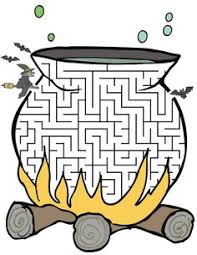 